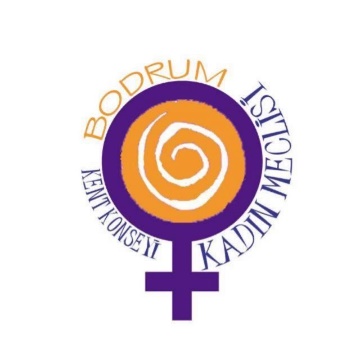 Bodrum Kent Konseyi Kadın Meclisi İstanbul Sözleşmesi Bizim ve Vazgeçmiyoruz, diyoruz!Kadın meclisi olarak biliyoruz ki uluslararası bir metinde ifadesini bulan İstanbul Sözleşmesini savunmak aynı zamanda kendi tarihsel mücadelemizi savunmak anlamındadır.Kadınlar yüzyıllarca kendi yaşam biçimleri, kendi var oluşları, kendi değerlerini oluşturmak için her türlü bedeli ödeyerek mücadele ettiler. Bu mücadele bizlere yurttaş olma, ayrımcılığa maruz kalmama ve en son kazanımımız olan İstanbul Sözleşmesinde ise şiddetsiz bir hayat kurma ve yaşama hakkını kullanma anlamına gelen İstanbul Sözleşmesini var etti. Milyonlarca kadının erkek şiddetini ortadan kaldırılması ve sonlandırılması yükümlülüğü devletlerin de sorumluluğudur diyen sözleşme hayata geçti. Dolayısıyla kadınların şiddetsiz yaşama hakkı hiçbir siyasetçinin oluruna yada rızasına bağlı değildir. 2011'de AKP ve Erdoğan dahil tüm siyasi partilerin oy birliği ile meclisten geçen sözleşme bizim için asla vazgeçilmeyecek bir uluslararası kazanımdır.Siyasetin ve siyasetçilerin günlük yaklaşımlarına ve kadınlara reva gördükleri hayata göre yaşamlarımızı sürdürmemiz asla beklenemez. Özellikle sözleşmeden çekildiğini beyan eden Erdoğan'ın açıklaması sonrası katlanarak artan ve vahşet boyutundaki erkek şiddeti gösteriyor ki , kadınların yaşamlarını savunmak aynı zamanda devletlere keyfi uygulamaları yasaklayan ve her türlü şiddeti önlemeyi ve sonlandırılma yükümlülüğünü  üstlenmek zorunluluğunu getiren sözleşmeden vazgeçmemek ile mümkündür. Kadınlar kaderlerini erkeklerin ve siyasetçilerin insafına bırakmayı yüzyıllar önce terk etti. İstanbul sözleşmesi bizim, asla ve asla vazgeçmeyeceğiz. 25.06.2021 Bodrum Kent Konseyi Kadın Meclisi